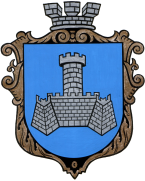 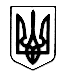 УКРАЇНАХМІЛЬНИЦЬКА    МІСЬКА   РАДА    ВІННИЦЬКОЇ   ОБЛАСТІРОЗПОРЯДЖЕННЯМІСЬКОГО ГОЛОВИ«19» листопада 2021 р.                        м. Хмільник                             №577-рПро забезпечення реалізації кампанії з вакцинації населенняНа виконання протоколу чергового засідання обласної комісії з питань ТЕБ та НС від 16 листопада 2021 року №23, враховуючи запровадження «червоної» зони епідеміологічної небезпеки на території Вінницької області та керуючись ст.ст. 42, 59 Закону України «Про місцеве самоврядування в Україні», Визначити, Сташка Андрія Володимировича, заступника міського голови з питань діяльності виконавчих органів Хмільницької  міської ради, відповідальним за забезпечення реалізації кампанії з вакцинації населення Хмільницької міської територіальної громади. Супровід виконання цього розпорядження покласти на Кравчука Олександра Миколайовича, начальника відділу з питань охорони здоров’я Хмільницької міської ради.В.о. директора КНП «Хмільницький ЦПМСД» (Дубовій Л.М.) щоденно звітувати про хід вакцинальної кампанії на території Хмільницької міської територіальної громади.Міський голова                    	               	                 Микола ЮРЧИШИНС.МаташА.СташкоО.КравчукН.БуликоваЛ. Дубова